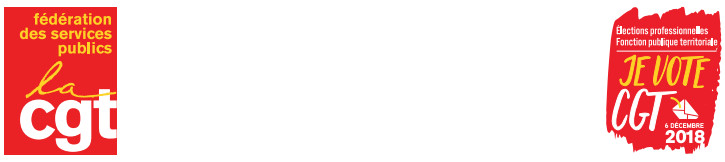 Fiche de déclaration de candidature individuelle pour les élections professionnelles                                                            Du 6 décembre 2018Je soussigné-e :Nom :Prénom : Sexe :  Femme            HommeDomicilié(e) : n°               rueVille :                                                          code postal :Grade :Catégorie :      A          B         CCollectivité ou établissement :Service :                                                                       téléphone :Courriel :Déclare faire acte de candidature à l’élection du 6 décembre 2018 pour la désignation des représentants du personnel, sur la liste syndicale présentée par la CGT des territoriaux de Templeuve En Pévèle.Pour le scrutin de :       CAP    CT     CCPMon nom ne doit figurer sur aucune autre liste relevant de ce scrutin, seul ma candidature au titre de la présente liste doit être retenue.En outre, j’atteste sur l’honneur remplir les conditions d’éligibilité pour l’élection des représentant du personnel.                                                                                             Fait à Templeuve En Pévèle